NEW PRODUCT DEVELOPMENT GANTT CHART TEMPLATE EXAMPLE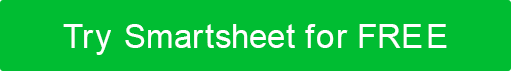 TEAM MEMBER NAMEROLETODAY’S DATEJohn K.Project ManagerMM/DD/YYMONTH 1MONTH 1MONTH 1MONTH 1MONTH 2MONTH 2MONTH 2MONTH 2MONTH 3MONTH 3MONTH 3MONTH 3MONTH 4MONTH 4MONTH 4MONTH 4MONTH 5MONTH 5MONTH 5MONTH 5MONTH 5MONTH START 01/000001/000001/000001/000002/000002/000002/000002/000003/000003/000003/000003/000004/000004/000004/000004/000005/000005/000005/000005/000005/0000WEEK ACTIVITYPRODUCT DEVELOPMENT PLAN FOR PRODUCT XDevelop prototypeCreate detailed designStudy potential marketDevelop marketing strategy Set up materials acquisitionSet up production facility Produce initial productMarket product  Evaluate initial consumer reaction to product and marketing Make changes based on evaluation of product and marketing Produce adapted product with any adjusted marketingDISCLAIMERAny articles, templates, or information provided by Smartsheet on the website are for reference only. While we strive to keep the information up to date and correct, we make no representations or warranties of any kind, express or implied, about the completeness, accuracy, reliability, suitability, or availability with respect to the website or the information, articles, templates, or related graphics contained on the website. Any reliance you place on such information is therefore strictly at your own risk.